     В соответствии с Федеральным законом от 24.07.2007  № 209-ФЗ «О развитии малого и среднего предпринимательства в Российской Федерации», Федеральным законом от 06.10.2003 № 131-ФЗ «Об общих принципах организации местного самоуправления в Российской Федерации», Уставом Трехбалтаевского  сельского поселения, администрация Трехбалтаевского  сельского поселения Шемуршинского района Чувашской Республики    п о с т а н о в л я е т:Утвердить порядок создания координационных или совещательных органов в области развития малого и среднего предпринимательства на территории Трехбалтаевского  сельского поселения Шемуршинского района Чувашской Республики согласно приложению 1.Утвердить состав координационного совета  в области развития малого и среднего предпринимательства на территории Трехбалтаевского  сельского поселения  Шемуршинского района Чувашской Республики (приложение 2).Опубликовать настоящее постановление в газете «Вести Трехбалтаевского  сельского  поселения» и разместить на официальном сайте Трехбалтаевского  сельского   поселения  в сети Интернет. Контроль за исполнением настоящего постановления оставляю за собой.Приложение 1к постановлению администрацииТрехбалтаевского  сельского поселенияШемуршинского районаЧувашской Республики    от   21.10.2019 №59-1                                                            ПОРЯДОКсоздания координационных или совещательных органов в области развития малого и среднего предпринимательства на территории Трехбалтаевского  сельского поселения Шемуршинского района Чувашской Республики                                                   Общие положенияКоординационные или совещательные органы в области развития малого и среднего предпринимательства (далее - координационные органы) создаются в целях обеспечения согласованных действий по созданию условий для развития малого и среднего предпринимательства на территории  Трехбалтаевского  сельского поселения  Шемуршинского района Чувашской Республики.Координационные органы могут быть созданы по инициативе органов местного самоуправления или некоммерческих организаций, выражающих интересы субъектов малого и среднего предпринимательства при решении определенного круга задач или для проведения конкретных мероприятий.Совещательные органы именуются советами и образуются для предварительного рассмотрения вопросов и подготовки по ним предложений, носящих рекомендательный характер.Создаваемый совет или комиссия может одновременно являться и координационным, и совещательным органом.В случае обращения некоммерческих организаций, выражающих интересы субъектов малого и среднего предпринимательства о создании координационного органа, органы местного самоуправления в течение месяца уведомляют такие некоммерческие организации о принятом решении.Для образования координационных органов, администрация Трехбалтаевского  сельского поселения  Шемуршинского района Чувашской Республики разрабатывает  Положение, в котором указываются:наименование органа и цель его создания;определяется должность председателя, заместителя председателя, ответственного секретаря;устанавливается персональный состав координационных органов;указываются полномочия председателя и ответственного секретаря координационных органов;при необходимости включаются другие положения, обеспечивающие достижение цели создания координационных органов;положение утверждается постановлением администрации Трехбалтаевского  сельского поселения;постановление о создании координационных органов подлежит официальному опубликованию в средствах массовой информации.В своей деятельности координационные органы руководствуются Конституцией Российской Федерации, федеральными законами, указами и распоряжениями Президента Российской Федерации, постановлениями и распоряжениями Правительства Российской Федерации, нормативными правовыми актами Чувашской Республики, нормативными правовыми актами органов местного самоуправления Трехбалтаевского  сельского поселения,  а также настоящим Порядком.2. Основные цели координационных и совещательных органовКоординационные и совещательные органы создаются в целях:1. Повышения роли субъектов малого и среднего предпринимательства в социально-экономическом развитии Трехбалтаевского  сельского поселения  Шемуршинского района Чувашской Республики;2. Осуществления координации деятельности органов местного самоуправления с органами государственной власти и субъектами предпринимательства, общественными объединениями и организациями, образующими инфраструктуру поддержки малого и среднего предпринимательства; 3. Привлечения субъектов малого и среднего предпринимательства к выработке и реализации муниципальной политики в области развития малого и среднего предпринимательства; 4. Исследования и обобщения проблем субъектов малого и среднего предпринимательства, защита их законных прав и интересов; 5. Привлечения общественных организаций, объединений предпринимателей, представителей средств массовой информации к обсуждению вопросов, касающихся реализации права граждан на предпринимательскую деятельность, и выработки по данным вопросам рекомендаций; 6. Выдвижения и поддержки инициатив, направленных на реализацию муниципальной политики в области развития малого и среднего предпринимательства; 7. Проведения общественной экспертизы проектов муниципальных правовых актов, регулирующих развитие малого и среднего предпринимательства;8. В иных целях, определяемых администрацией Трехбалтаевского  сельского поселения  Шемуршинского района Чувашской Республики.3. Состав координационных и совещательных органовВ состав координационных или совещательных органов могут входить представители органов местного самоуправления, представители некоммерческих организаций, выражающих интересы субъектов малого и среднего предпринимательства, представители малого и среднего бизнеса, их союзов, других лиц.Персональный состав и полномочия координационного или совещательного органа утверждается постановлением администрации Трехбалтаевского  сельского поселения. Председателем координационного или совещательного органа является глава администрации Трехбалтаевского  сельского поселения  Шемуршинского района Чувашской Республики, при котором создается координационный или совещательный орган.4. Обеспечение деятельности координационных и совещательных органовКоординационный или совещательный орган является правомочным, если на его заседании присутствует пятьдесят процентов его членов. Решение по рассматриваемому вопросу принимается простым большинством голосов присутствующих на заседании членов координационного или совещательного органа.Организационно-техническое обеспечение деятельности координационного или совещательного органа осуществляется администрацией Трехбалтаевского  сельского поселения, при которой создан соответствующий координационный или совещательный орган.Регламент работы координационного или совещательного органа утверждается на его заседании.           Приложение 2 к постановлению администрацииТрехбалтаевского  сельского поселенияШемуршинского районаЧувашской Республики    от  21.10.2019№59/1                                                   С О С Т А ВКоординационного Совета в области развития малого и среднего предпринимательства на территории Трехбалтаевского  сельского поселенияШемуршинского района Чувашской Республики1. Рахматуллов Ф.Ф. - председатель Координационного Совета глава Трехбалтаевского  сельского поселения 2.  Хабибуллина Н.Н. - секретарь – заместитель главы Трехбалтаевского  сельского поселения3.  Алиуллов И.Р – председатель собрания  депутатов  Трехбалтаевского  сельского поселения.4.  Макарова Л.Г. - депутат Собрания депутатов Трехбалтаевского  сельского поселения,  учительница  Трехбалтаевской  СОШ. 5. Сейфуллин Дмитрий Николаевич - участковый уполномоченный ОП по Шемуршнскому району МО МВД «Батыревский» (по согласованию)Об  утверждении порядка создания  координационных или совещательных органов в области развития малого и среднего предпринимательства на территории Трехбалтаевского  сельского поселения Шемуршинского района  Чувашской РеспубликиГлава   Трехбалтаевского  сельского поселенияШемуршинского района Чувашской Республики                       Ф.Ф.Рахматуллов         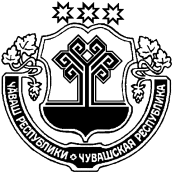 